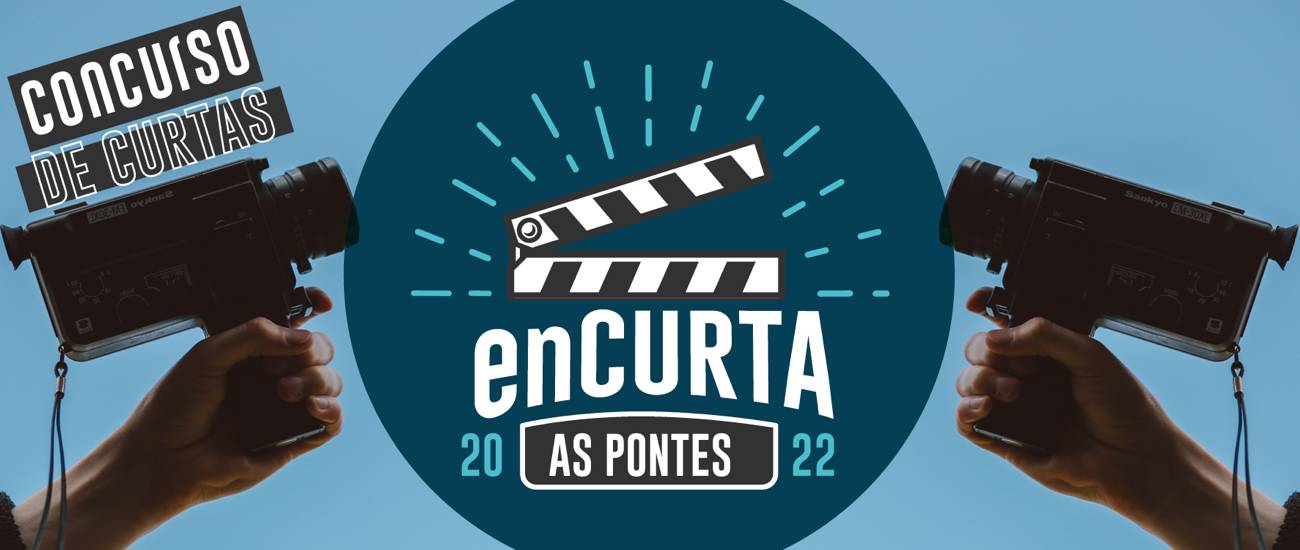 FICHA DE INSCRICIÓN DA OBRALIGAZÓN DE DESCARGATÍTULOSINOPSEFICHA TÉCNICAFICHA ARTÍSTICADURACIÓNOBSERVACIÓNSDNI